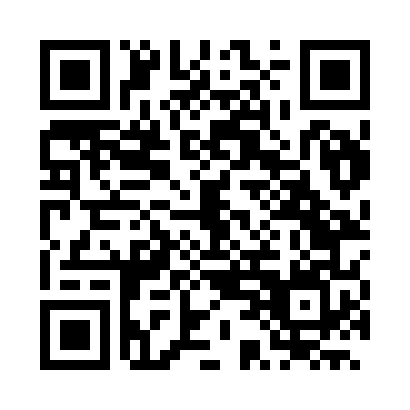 Prayer times for Vazante, BrazilWed 1 May 2024 - Fri 31 May 2024High Latitude Method: NonePrayer Calculation Method: Muslim World LeagueAsar Calculation Method: ShafiPrayer times provided by https://www.salahtimes.comDateDayFajrSunriseDhuhrAsrMaghribIsha1Wed5:076:2112:053:225:486:582Thu5:076:2212:053:215:476:573Fri5:086:2212:043:215:476:574Sat5:086:2212:043:215:466:565Sun5:086:2312:043:205:466:566Mon5:086:2312:043:205:456:567Tue5:086:2312:043:205:456:558Wed5:096:2412:043:205:446:559Thu5:096:2412:043:195:446:5510Fri5:096:2412:043:195:446:5411Sat5:096:2512:043:195:436:5412Sun5:106:2512:043:195:436:5413Mon5:106:2512:043:185:426:5414Tue5:106:2612:043:185:426:5315Wed5:106:2612:043:185:426:5316Thu5:116:2612:043:185:426:5317Fri5:116:2712:043:175:416:5318Sat5:116:2712:043:175:416:5319Sun5:116:2712:043:175:416:5220Mon5:126:2812:043:175:416:5221Tue5:126:2812:043:175:406:5222Wed5:126:2812:043:175:406:5223Thu5:126:2912:043:175:406:5224Fri5:136:2912:053:175:406:5225Sat5:136:3012:053:165:406:5226Sun5:136:3012:053:165:396:5227Mon5:146:3012:053:165:396:5228Tue5:146:3112:053:165:396:5229Wed5:146:3112:053:165:396:5230Thu5:146:3112:053:165:396:5231Fri5:156:3212:053:165:396:52